JÍDELNÍČEK – JELOVNIK                         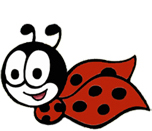           26.02. – 02.03. 2018.PONDĚLÍ Snídaně – žgance s mlékem- ovoce                                                           Oběd – kuřecí polévka, kuřecí maso v omáčce, makarony, cikla, chlébSvačina – ovoceÚTERÝSnídaně – chléb, rama, salám, čáj- ovoceOběd – hrách s kyselím zelim a masem, chléb, mramoroví koláčSvačina – jogurt, chlébSTŘEDASnídaně – chléb, máslo, bílá káva- ovoce       Oběd – hovězí polévka, ryžoto s hovězím masem, zelený salátSvačina – ovoceČTVRTEKSnídaně – chléb, pomazána s vajíčkama, čaj - ovoceOběd - přikrm z ječmene a zeleniny s   krůtím masem, chléb, pudyngSvačina – ovocePÁTEK Snídaně –  chléb, rama, marmeláda, mléko-  ovoceOběd – zelí na slatko s vepřovím masem, bramborová kaše, chléb, napolitánkySvačina- ovoceJídelníček vypracovali: Alenka Veltruská- bacc. zdr. sestraRuženka Husáková – hlavní kuchařkaŠkolka si dodržuje právo výměny jídelníčku.PONEDJELJAKDoručak -  kukuruzni žganci sa mlijekom- voćeRučak – pileća juha, piletina na saft,makaroni, cikla, kruhUžina – voćeUTORAKDoručak  – kruh, rama, narezak, čaj- voćeRučak –grah sa kiselim kupusom i mesom, kruh, mramorni kolačUžina – jogurt, kruhSRIJEDADoručak –  kruh, maslac, bijela kava- ovoceRučak – juneća juha,rižoto sa junećim mesom, zelena salataUžina – voćeČETVRTAKDoručak – kruh, namaz sa jajima, čaj- voćeRučak – varivo od ječmene kaše i povrća sa puretinom, kruh, pudingUžina –  voćePETAKDoručak –  kruh, rama, marmelada, kakao- voćeRučak – kupus na slatko sa svinjetinom, pire krumpir, kruh, napolitankeUžina – voćeJelovnik izradile: Alenka Veltruski – prvostupnica sestrinstvaRuženka Husak – glavna kuharicaVrtić zadržava pravo izmjene jelovnika.